AMENDMENTVendor Questions and District responses:Question 1	Were there any adjustments made by the auditor in the prior year? If so, can we please get a copy of them?District Response: No adjustments were made by the auditor in the prior year. However, it's important to note that the auditor does prepare the GASB (Governmental Accounting Standards Board) journal entries.Question 2	What was the financial statement audit fee for the previous two years? What was the base fee vs any additional billings?    District Response:  Audit fees (District and Foundation):  FY23 $29,500, FY22 $29,250     Tax return preparation fees (Foundation and School Facilities Corporation): FY23 $2,000,  FY22 $2,000      Annual Workshops/Training Seminars:  FY23 $1,000,  FY22 $1,000   All base fees with no additional billings.Question 3	What was the procurement audit fee for the prior two years?District Response:   FY23  $4,250,  FY22  $4,250Question 4	Has the district’s finance team experienced any turnover over the previous two years?District Response: The Chief Financial Officer assumed the role at Lexington One on July 1, 2022, and the Finance Director commenced duties on February 6, 2023. They both held equivalent responsibilities in their respective roles at their previous school districts.Question 5	Is there any reason in particular you are looking for a new auditor?District Response: The conclusion of the contract term necessitates initiating a competitive bidding processQuestion 6	Do you have any preference on the audit procedures being performed on-site vs. remotely?District Response:  The preference is for on-site audit procedures in cases where there are substantial paper documents to review. This helps to avoid administrative time spent on scanning information for the auditor. However, for all other aspects, conducting the audit remotely is entirely acceptable.Question 7	Does the finance team provide lead sheets that tie to the trial balance for the audit?District Response: The District provides the following lead sheets:ReceivablesPrepaidsFixed AssetsAccounts PayableAccrued Payroll LiabilitiesCompensated absencesConstruction Payable and CommitmentsDebtTax Revenue, Receivables and Deferred RevenuePayment to County Reconciliations (includes state and federal revenue)Schedule of  Expenditures of Federal AwardsQuestion 8	Are the books completely closed prior to audit work beginning, or is the auditor expected to assist in the year-end close process?District Response: The books are expected to be completely closed prior to the commencement of audit work. The auditor is neither expected nor permitted to assist in the year-end close process.Question 9	Are there any recommendations in the financial statements or was a management letter provided in the previous two audit periods? If so, may we please obtain a copy of them?District Response: There were no recommendations from the June 30, 2023 audit.  However, there were two findings as noted in the Annual Comprehensive Financial Statements for June 30, 2022. Each of the findings were corrected during fiscal year 2023. Question 10	Can you please list the skills, knowledge, and experience (“SKE”) of your finance team?District Response: Refer to the last page in the solicitation for key personnel experience.  The Finance team includes four CPA’s on staff,  possessing the essential skills, knowledge, and experience required to ensure the fair presentation in the financial statements and underlying financial data.Question 11	What accounting software does the District use?District Response: Business PlusEnd Amendment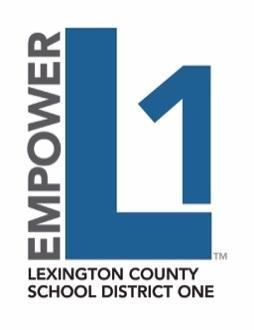 Lexington County School District One Lexington County School District One Solicitation Number:Date Issued:Procurement Officer:Phone:E-Mail Address:PT2024.3 02/13/2024 Elizabeth Marsh, CPPB, NIGP-CPP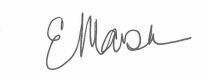 803-821-1176emarsh@lexington1.net PT2024.3 02/13/2024 Elizabeth Marsh, CPPB, NIGP-CPP803-821-1176emarsh@lexington1.net AMENDMENT OF SOLICITATIONAMENDMENT OF SOLICITATIONSolicitation Number:Date Issued:Procurement Officer:Phone:E-Mail Address:PT2024.3 02/13/2024 Elizabeth Marsh, CPPB, NIGP-CPP803-821-1176emarsh@lexington1.net PT2024.3 02/13/2024 Elizabeth Marsh, CPPB, NIGP-CPP803-821-1176emarsh@lexington1.net AMENDMENT/MODIFICATION NO: OneAMENDMENT/MODIFICATION NO: OneAMENDMENT/MODIFICATION NO: OneAMENDMENT/MODIFICATION NO: OneAMENDMENT/MODIFICATION NO: One 1. ISSUED BY:             Lexington County School District One                                        100 Tarrar Springs Road, Procurement Office                                        Lexington, South Carolina  29072                                        Attn:  Elizabeth Marsh, Director of Procurement  1. ISSUED BY:             Lexington County School District One                                        100 Tarrar Springs Road, Procurement Office                                        Lexington, South Carolina  29072                                        Attn:  Elizabeth Marsh, Director of Procurement  1. ISSUED BY:             Lexington County School District One                                        100 Tarrar Springs Road, Procurement Office                                        Lexington, South Carolina  29072                                        Attn:  Elizabeth Marsh, Director of Procurement  1. ISSUED BY:             Lexington County School District One                                        100 Tarrar Springs Road, Procurement Office                                        Lexington, South Carolina  29072                                        Attn:  Elizabeth Marsh, Director of Procurement  1. ISSUED BY:             Lexington County School District One                                        100 Tarrar Springs Road, Procurement Office                                        Lexington, South Carolina  29072                                        Attn:  Elizabeth Marsh, Director of Procurement 2. CONTRACTOR’S NAME AND ADDRESS:2. CONTRACTOR’S NAME AND ADDRESS:3. AMENDMENT OF SOLICITATION NO.:   # PT2024.33. AMENDMENT OF SOLICITATION NO.:   # PT2024.33. AMENDMENT OF SOLICITATION NO.:   # PT2024.34. THIS BLOCK APPLIES ONLY TO AMENDMENTS OF SOLICITATIONS:THE ABOVE NUMBERED SOLICITATION IS AMENDED AS SET FORTH IN BLOCK 5. 4. THIS BLOCK APPLIES ONLY TO AMENDMENTS OF SOLICITATIONS:THE ABOVE NUMBERED SOLICITATION IS AMENDED AS SET FORTH IN BLOCK 5. 4. THIS BLOCK APPLIES ONLY TO AMENDMENTS OF SOLICITATIONS:THE ABOVE NUMBERED SOLICITATION IS AMENDED AS SET FORTH IN BLOCK 5. 4. THIS BLOCK APPLIES ONLY TO AMENDMENTS OF SOLICITATIONS:THE ABOVE NUMBERED SOLICITATION IS AMENDED AS SET FORTH IN BLOCK 5. 4. THIS BLOCK APPLIES ONLY TO AMENDMENTS OF SOLICITATIONS:THE ABOVE NUMBERED SOLICITATION IS AMENDED AS SET FORTH IN BLOCK 5. 5. DESCRIPTION OF AMENDMENT:  Vendor questions and district responses beginning on page 2.5. DESCRIPTION OF AMENDMENT:  Vendor questions and district responses beginning on page 2.5. DESCRIPTION OF AMENDMENT:  Vendor questions and district responses beginning on page 2.5. DESCRIPTION OF AMENDMENT:  Vendor questions and district responses beginning on page 2.5. DESCRIPTION OF AMENDMENT:  Vendor questions and district responses beginning on page 2.6. [X] CONTRACTOR/OFFEROR IS TO SIGN THIS DOCUMENT AND SUBMIT WITH THEIR RESPONSE TO THE SOLICITATION.  FAILURE TO RETURN WITH BID MAY RESULT IN REJECTION OF YOUR OFFER.6. [X] CONTRACTOR/OFFEROR IS TO SIGN THIS DOCUMENT AND SUBMIT WITH THEIR RESPONSE TO THE SOLICITATION.  FAILURE TO RETURN WITH BID MAY RESULT IN REJECTION OF YOUR OFFER.6. [X] CONTRACTOR/OFFEROR IS TO SIGN THIS DOCUMENT AND SUBMIT WITH THEIR RESPONSE TO THE SOLICITATION.  FAILURE TO RETURN WITH BID MAY RESULT IN REJECTION OF YOUR OFFER.6. [X] CONTRACTOR/OFFEROR IS TO SIGN THIS DOCUMENT AND SUBMIT WITH THEIR RESPONSE TO THE SOLICITATION.  FAILURE TO RETURN WITH BID MAY RESULT IN REJECTION OF YOUR OFFER.6. [X] CONTRACTOR/OFFEROR IS TO SIGN THIS DOCUMENT AND SUBMIT WITH THEIR RESPONSE TO THE SOLICITATION.  FAILURE TO RETURN WITH BID MAY RESULT IN REJECTION OF YOUR OFFER.7. CONTRACTOR’S SIGNATURE    BY :_______________________________                                                                          (SIGNATURE OF AUTHORIZED REPRESENTATIVE)9. DATE SIGNED :____________________                                            7. CONTRACTOR’S SIGNATURE    BY :_______________________________                                                                          (SIGNATURE OF AUTHORIZED REPRESENTATIVE)9. DATE SIGNED :____________________                                            8. CONTRACTOR’S NAME AND ADDRESS:_______________________________________                                                                                   ______________________________________________________________________________8. CONTRACTOR’S NAME AND ADDRESS:_______________________________________                                                                                   ______________________________________________________________________________8. CONTRACTOR’S NAME AND ADDRESS:_______________________________________                                                                                   ______________________________________________________________________________10. LEXINGTON SCHOOL DISTRICT ONE      BY:      	                                                                                (SIGNATURE OF AUTHORIZED REPRESENTATIVE)12. DATE SIGNED:_____02/13/2024________      10. LEXINGTON SCHOOL DISTRICT ONE      BY:      	                                                                                (SIGNATURE OF AUTHORIZED REPRESENTATIVE)12. DATE SIGNED:_____02/13/2024________      11. NAME AND TITLE OF AUTHORIZED                              REPRESENTATIVEElizabeth Marsh, CPPB, NIGP-CPPDirector of Procurement 11. NAME AND TITLE OF AUTHORIZED                              REPRESENTATIVEElizabeth Marsh, CPPB, NIGP-CPPDirector of Procurement 11. NAME AND TITLE OF AUTHORIZED                              REPRESENTATIVEElizabeth Marsh, CPPB, NIGP-CPPDirector of Procurement 